Endangered Wildlife TrustA novel conservation exchanges for increased climate resilience in the Northern Cape, South AfricaA visual representation of why Papkuilsfontein farm is so special.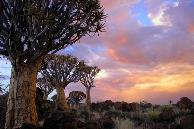 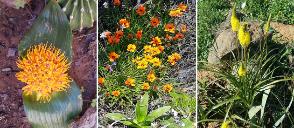 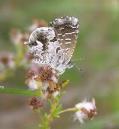 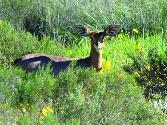 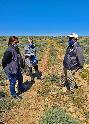 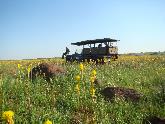 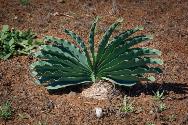 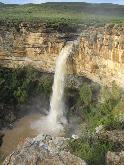 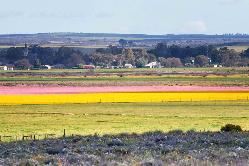 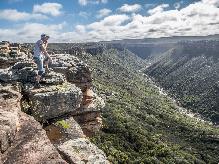 Why Nieuwoudtville is considered the ‘bulb’ capital of the world. This gives rise to a short (2-3 month tourism season) during the flowering season.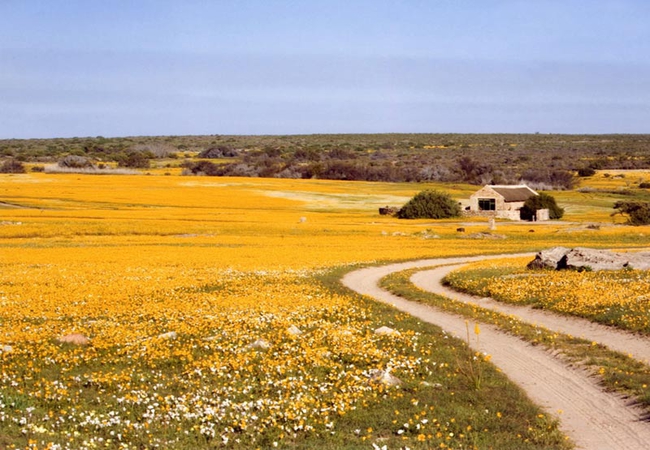 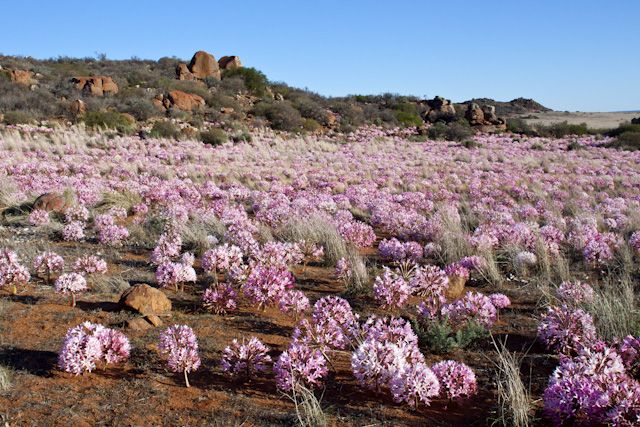 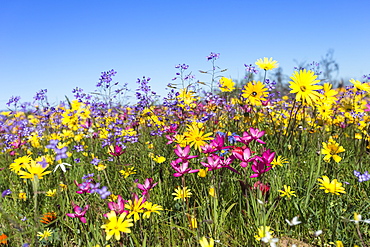 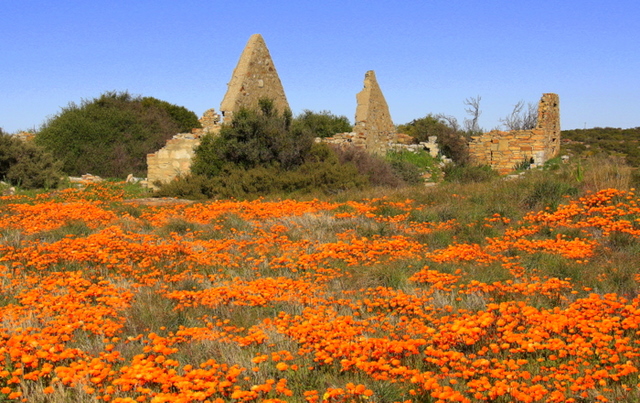 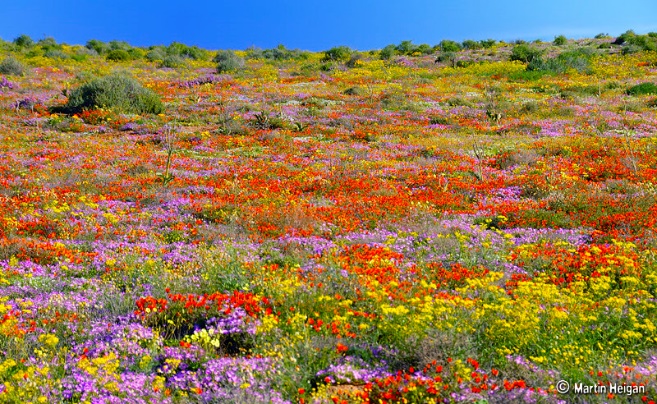 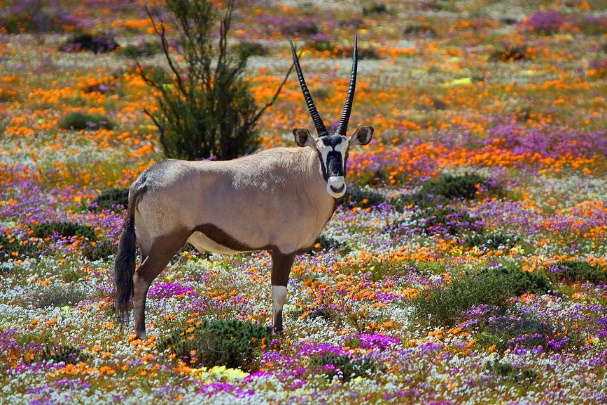 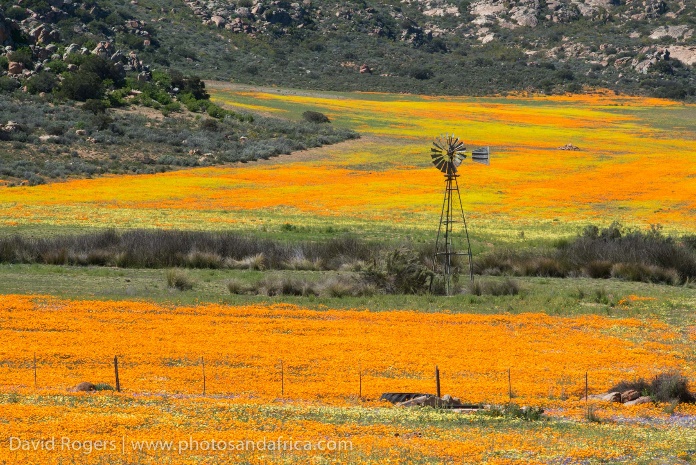 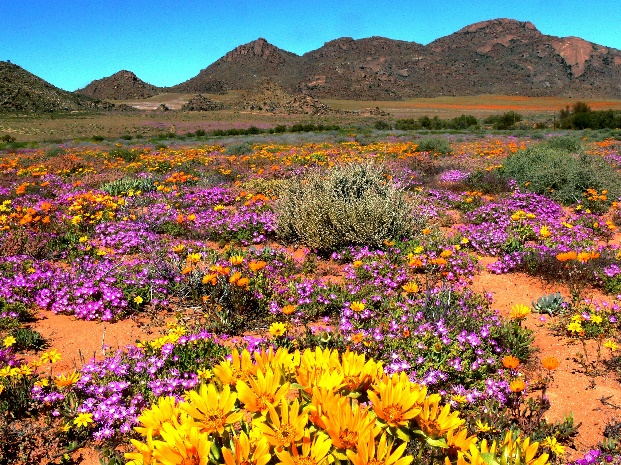 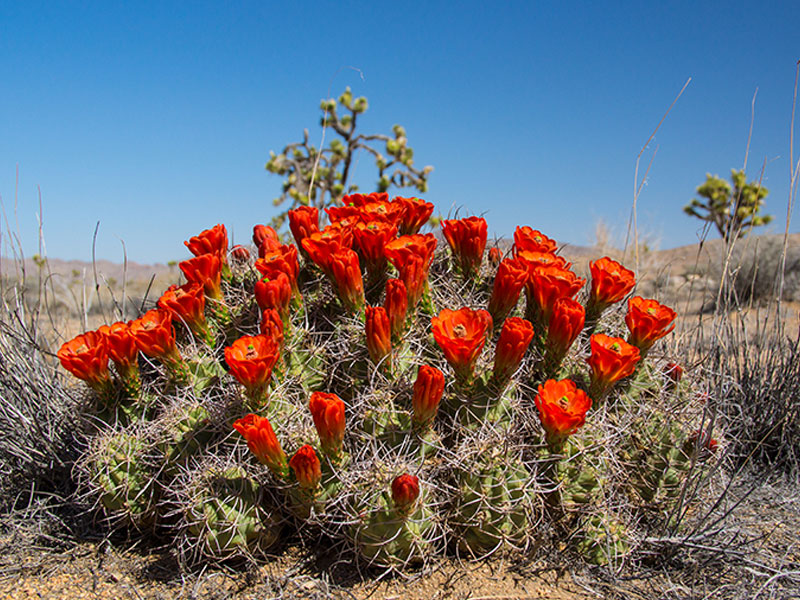 